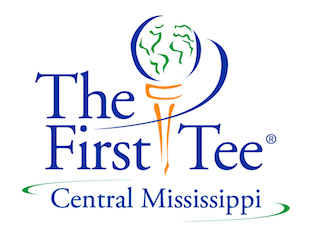 PLAYer Car Talk Week 8Suggested questions for an engaging recap with your child/children about today’s experience at First Tee of Central Mississippi and practice suggestions to help between classes! Weekly Core Value: Perseverance- to keep going no matter what.  Weekly Healthy Habit: Play Weekly Golf Skill:  ChippingHomework Assignment: p. 33-35 in PLAYer Book. Guiding Questions: What did you learn about Perseverance?How is Perseverance connected to Courtesy, Respect, Honesty, Sportsmanship, Confidence, Judgment and Responsibility?What have you learned about play?Have fun by making friends and make sure you have enough energy to keep playing!How do you show Perseverance at First Tee?How do you show Perseverance away from First Tee? What golf skill did you learn today?ChippingGolf Skill Practice: This week your child reviewed the putting stroke. Please continue to work with them on their weakest skill from week 6. Next week they will begin the certification process so their perseverance could pay off! Putting-ball toss game to a partner (from week 4). Chipping-Practice hold and while rocking shoulders back and forth (see pictures below. Full Swing-Practice shoulder drill (from week 3). 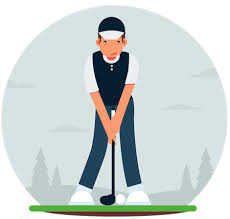 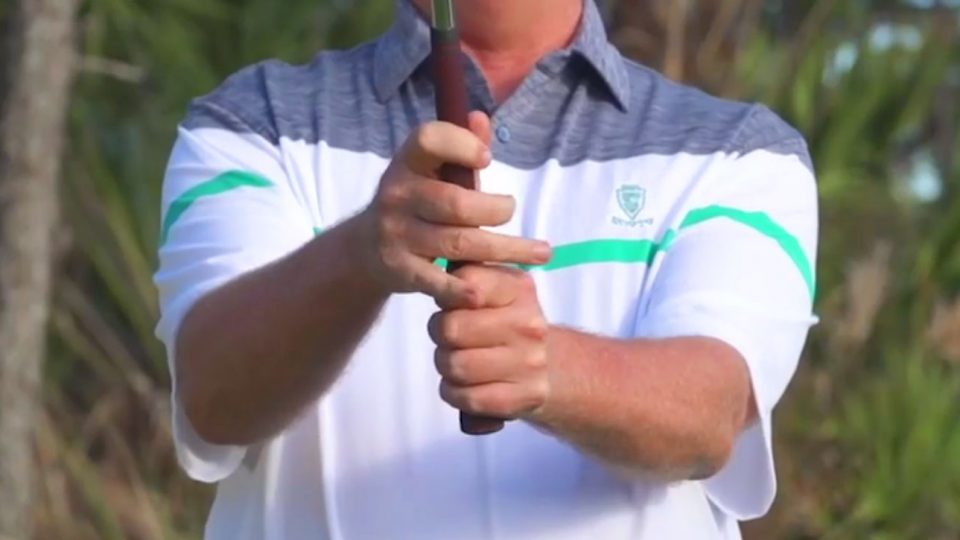 